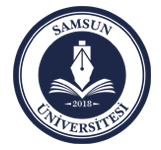 SAMSUN ÜNİVERSİTESİ............MAKAMINAİlgi: ………….. tarihli ve ………………… sayılı yazınız.Samsun Cumhuriyet Başsavcılığının ………. tarihli ve Sor.No:……., K.No:…… sayılı görevsizlik kararı gereği, ilgide kayıtlı görevlendirmeniz üzerine yürüterek tamamladığım soruşturma sonucunda hazırlamış olduğum soruşturma dosyası ekte sunulmuştur.Bilgilerinize arz ederim.Soruşturmacının Adı SoyadıİmzasıEk:	Dosya